	2014年4月16日，日内瓦尊敬的先生/女士：1	应第15研究组（传输、接入和家庭网络、技术和基础设施）主席的请求，我荣幸地告知您，该研究组在 2014年3月24日至4月4日的会议上，同意按照世界电信标准化全会（2012年，迪拜）A.8建议书第8.2节的规定删除下述建议书：ITU-T G.9955：窄带OFDM电力线通信收发器 – 物理层规范ITU-T G. 9956：窄带正交频分复用电力线通信收发器 – 数据链路层规范	共有23个成员国和74个部门成员参加了此次会议，无人对此项一致意见表示反对。2	附件1提供了有关此项一致意见的信息，包括对删除理由的简要说明。3	考虑到A.8建议书第8.2段的规定，请您在2014年7月16日协调世界时24时之前告知我，贵主管部门/机构批准还是反对此项删除。	如有成员国或部门成员认为不应接受删除，则应阐明其反对原因，这一问题将会被退回给该研究组。4	在上述截止时间后，电信标准化局主任将以通函的形式通报磋商的结果。此信息还将在《国际电联操作公报》中公布。顺致敬意!电信标准化局主任
  马尔科姆•琼森附件：1件（电信标准化局第98号通函）
附件1删除ITU-T G.9955和G.9956建议书ITU-T G.9955建议书“窄带OFDM电力线通信收发器 – 物理层规范” 包含通过频率低于500 kHz的交流和直流电力线进行通信的窄带OFDM电力线通信收发器的物理层规范。建议书同时支持城市通信和长途农村通信中使用低压线、中压线以及通过变压器从低压线到中压线和从中压线到低压线进行的室内和室外通信。该建议书研究讨论电网到需给电表应用、高级标记架构（AMI）以及其它智能电网应用，如电动汽车充电、家庭自动化以及家庭局域网络（HAN）等通信场景。ITU-T G.9956建议书“窄带正交频分复用电力线通信收发器 – 数据链路层规范” 包含通过频率低于500 kHz的交流和直流电力线进行通信的窄带OFDM电力线通信收发器的物理层规范。建议书同时支持城市通信和长途农村通信中使用低压线、中压线以及通过变压器从低压线到中压线和从中压线到低压线进行的室内和室外通信。该建议书研究讨论电网到需给电表应用、高级标记架构（AMI）以及其它智能电网应用，如电动汽车充电、家庭自动化以及家庭局域网络（HAN）等通信场景。关于删除ITU-T G.9955和ITU-T G.9956建议书的动议上述建议书被认为已经过时，因为其内容已被重新整合至技术上等同的ITU-T G.9901-G.9904建议书中。______________电信标准化局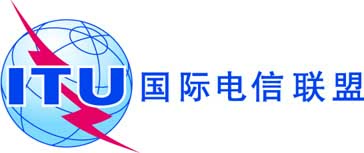 文号：
电话：传真：电信标准化局第98号通函COM 15/GJ
+41 22 730 5515+41 22 730 5853-	致国际电联各成员国主管部门-   ITU-T部门成员电子
邮件：tsbsg15@itu.int抄送：-	ITU-T部门准成员；-	ITU-T学术成员；-	第15研究组的正副主席；-	电信发展局主任；-	无线电通信局主任事由：第15研究组在2014年4月4日召开的会议上对拟议删除
ITU-T G.9955和G.9956建议书表示同意